Załącznik nr 2 do SWZFORMULARZ ASORTYMENTOWO - CENOWYCzęść 4 - Zestawy do parzenia kawy, podgrzewania kawy, herbaty•	Wykonawca jest zobowiązany do jednoznacznego określenia zaoferowanych w ofercie produktów, charakteryzując je poprzez wskazanie nazw producentów wyrobów i ich nazw handlowych lub numerów katalogowych.oświadczenie należy podpisać
kwalifikowanym podpisem elektronicznymlub podpisem zaufanym lub podpisem osobistymLp.Przedmiot zamówieniaJednostkamiaryIlośćCenajednostkowanetto[PLN]Wartość netto[PLN]VAT[%]Wartość brutto[PLN]Nazwa producenta*Nazwa handlowa / numer katalogowy*1Zestaw do parzenia kawy i herbaty (2 szt. IV, 2 szt. Fick)- zawiera: baza grzewcza, czajnik na wodę oraz dzbanek na kawę i herbatę- bezprzewodowy- wykonanie z żaroodpornego szkła i stal nierdzewna- Pojemność [l]: mniejszy dzbanek: 0,8-1,2l   ;   większy 1,6l +/- 2l- Moc grzałki [W]:  min. 2000W- Element grzejny: Grzałka ukryta- filtr antywapienny-  Funkcje: Regulacja temperatury, Obrotowa podstawa, automatyczne wyłączenie, zabezpieczenie przed przegrzaniem, sterowanie dotykowe, antypoślizgowe nóżki, Rysunek poglądowySzt.42Ekspres ciśnieniowy wolnostojący (IV)ekspres automatycznyCiśnienie min.: 15 barMoc min. 1400 Wmłynek: Stalowyprzeznaczony zarówno do kawy: mielonej i/lub ziarnistejDostępne napoje: min. Espresso, Kawa czarnaFunkcje: Spienianie mleka, Regulacja mocy kawy, Regulacja ilości zaparzanej kawy, Wbudowany młynek, Wskaźnik poziomu wody, Regulacja stopnia zmielenia kawy, Regulacja temperatury kawy, FiltrAutomatyczne wyłączanieProgramowanie ilości wody, Tryb czuwania, Wyjmowany zbiornik na wodę o poj. Min 1,8 lGwarancja min. 24 miesiąceSzt.23Warnik- warnik do wody o poj. min. 9l- wykonany ze stali nierdzewnej- max temperatura od 90° do 100° - wymiary : szerokość / średnica 20-30cm, wys. 45-55 cm- zabezpieczenie przed włączeniem na sucho - niekapiący kranik - obudowa jednościanowa - napięcie zasilania 220-240[V] - gwarancja min 12 mcSzt. 2RazemRazemRazemRazemRazem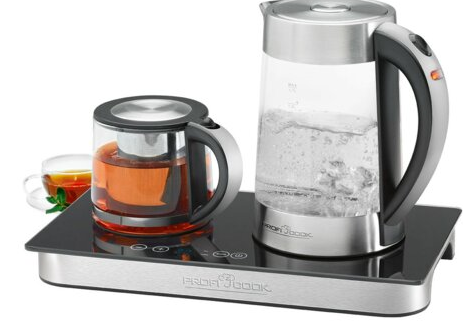 